Equestrian Queensland Carriage Driving Clinic with Max Pearce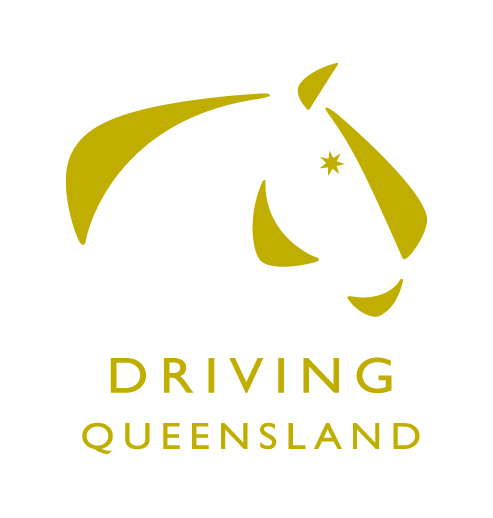 -EA/NCAS Level 2 Coach & Coach Educator-EA Carriage Driving official21 & 22April 2019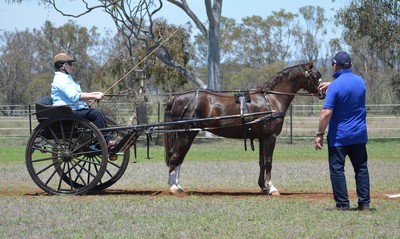 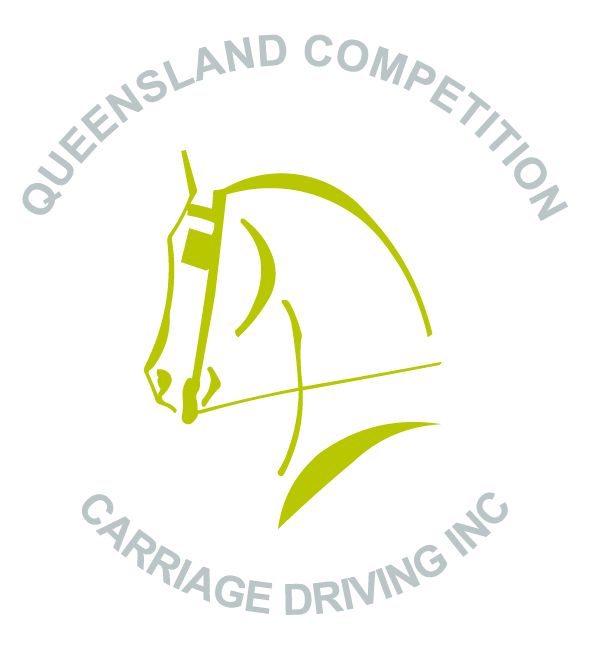 Hosted by:Queensland Competition Carriage Driving Inc.Venue: “Strongfield Stud”440 Linthorpe Valley Road, Southbrook Queensland Competition Carriage Driving Inc.  wish to acknowledge Equestrian Queensland for endorsement and funding toward this activity.Workshop InformationCarriage Driving Queensland, through Queensland Competition Carriage Driving Inc., is offering a follow up seminar and clinic for carriage drivers, volunteers, stewards, officials and potential officials on 21 & 22 April 2019 at ‘Strongfield Stud’ Southbrook to embed and build on learnings from our very successful Max Pearce Workshops over the last three years.Once again, workshop facilitator for the weekend will be Max Pearce. Content discussed over the weekend will relate to EA/FEI carriage driving (Combined Driving / Dressage / Cones) and will expand on the technical aspects and course design of competition carriage driving and training, and current FEI rule interpretations.Carriage driving workshop will include:- Review recent rule changes and their application to current competition standard and capability of athletes- Group discussion on performance / improvement of drivers. Critique strengths and identify lesser strengths of horse and driver in relation to improvement and progression towards the more complex demands of advanced dressage test movements- Critique performance of drivers with a focus on halt, straightness, bend, suppleness, contact and driving accuracy - Discuss and demonstrate correct groom responsibilities and safety with particular focus on how to groom in marathon / obstacle driving.The workshop will have a mix of group discussion and workshop sessions and individual support. The days will start at 8am.  Fence sitters are welcome.Venue : Strongfield Stud, 440 Linthorpe Valley Road, Southbrook (no dogs allowed without prior arrangement)Camping and yards are available and people are welcome to camp however there is no power for camp sites.Cost: Weekend package per person    $150.00 which will include morning tea and lunch both daysFence Sitting              $20 (per day) which will include morning tea and lunch both daysCamping and yards        freeDirect DepositAccount Name: Queensland Competition Carriage Driving IncAccount Number:	03 755 5683BSB:			084 983Please use your name as the description/ reference. ChequePayable to: Queensland Competition Carriage Driving Inc.	Post to: Karyn Dillmann (440 Linthorpe Valley Road, Southbrook 4363)Conditions of Entry:-Drivers must be QCCD Inc members - All grooms who are not QCCD Inc. or EA members must complete dangerous activity acknowledgement form.-All drivers and their navigators/grooms compete at their own risk.  The organising committee and land holders accept no responsibility for loss or damage to horses, owners, passengers, equipment, drivers, grooms or spectators, or any other person or property whatsoever, whilst at or near the venue, during the course of this event.  All competitors, by entering this event, agree to be bound by this regulation.Equestrian helmets must be worn and comply with EA regulations. It is a condition of entry that drivers hand to the organisers a Horse Health Declaration Form.REGISTRATION CLOSES:  12 April 2019 – email your details and registration form  to qldcompetitioncarriagedriving@gmail.com  **Fence Sitters please advise your attendance as well for catering purposes. **For further information please contact:Karyn Dillmann Ph: (07) 4691 0402 or   qldcompetitioncarriagedriving@gmail.comParticipant Name: ______________________________________________Age, if Jr. Driver: ______________________________________________Address: _____________________________________________________Phone: _______________________________________________________Email: _______________________________________________________QCCD Inc. Membership No. : ____________________________________EA Membership No. (if applicable): _______________________________Weekend Package (per person) $150.00 – includes morning tea and lunch both daysFence Sitter              $20.00 per day – includes morning tea and lunchTOTAL PAYABLE : $____________________Yard required    Y / N			 Camping           Y / N